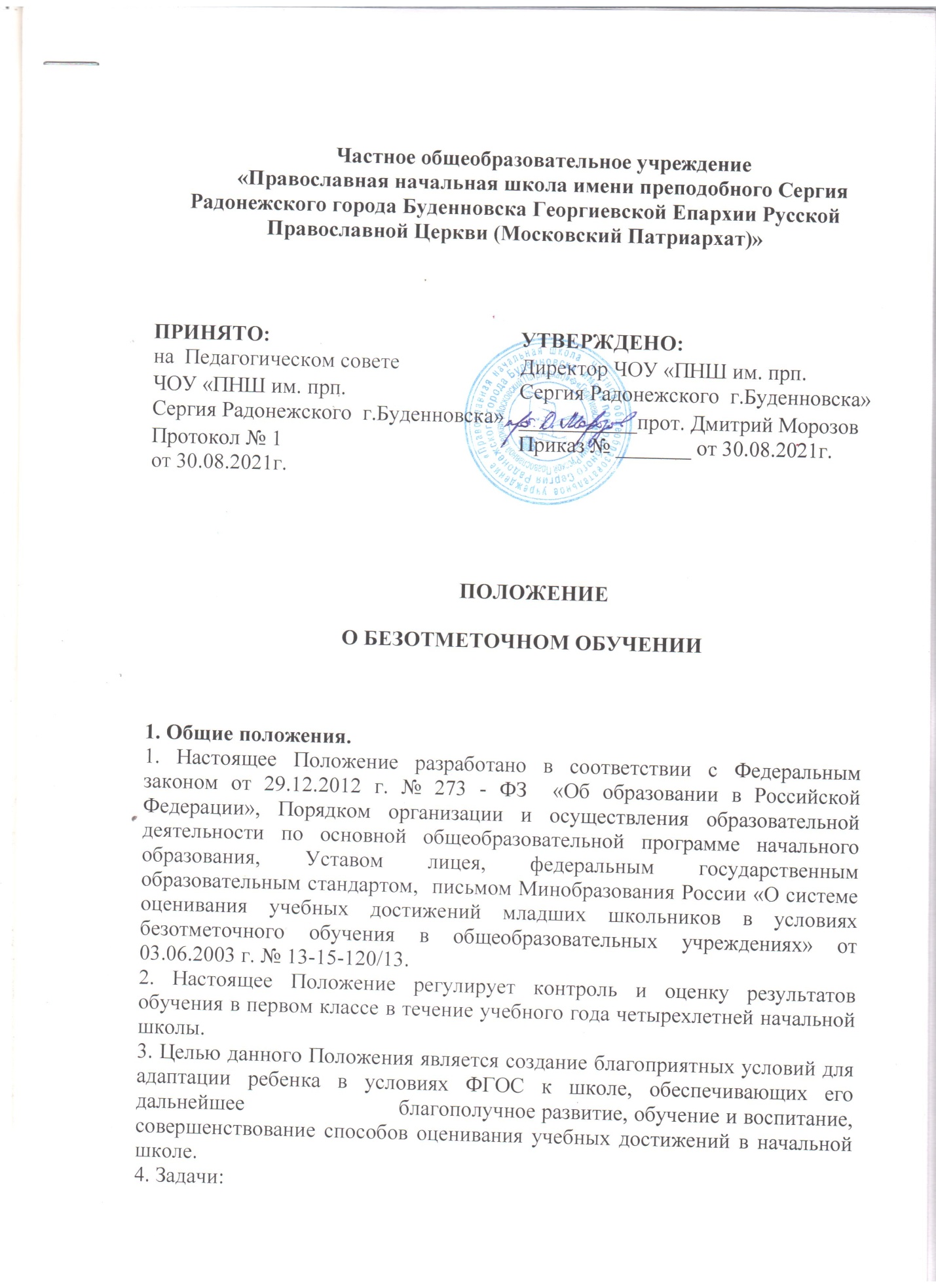 4. Задачи: - обеспечение личностно  - ориентированного взаимодействия учителя и детей; - ориентировка педагогической оценки на относительные показатели детской успешности (сравнение сегодняшних достижений ребенка с его собственными вчерашними      достижениями); - учет индивидуальных способностей детей; - развитие самостоятельности и активности детей; - формирование учебно-познавательной мотивации обучающихся. 5. Принципы безотметочного обучения:При оценивании следует соблюдать следующие принципы:•	градации учебного материала (на основе любого учебного материала должны быть предусмотрены различные виды заданий, с которыми могут справиться обучающиеся любого уровня подготовки);•	свободы выбора учеником трудности учебного задания;•	постепенного накопления достижений (темп накопления достижений у каждого  ученика может быть индивидуальным);•	свободы при улучшении учеником своих учебных достижений (обучающиеся имеют  возможность улучшить свои ранние достижения).2. Организация системы оценивания учебных достижений младших школьников в  условиях  безотметочного обучения в соответствии с ФГОС.1. В первом классе  исключается система балльного (отметочного) оценивания. Не допускается использование любой знаковой   символики, заменяющей цифровую отметку (звездочки, самолетики, солнышки и пр.).   Допускается лишь словесная объяснительная оценка. При неправильном ответе ученика    запрещается  говорить «не думал», «неверно», лучше обходиться репликами «ты так  думаешь», «это твое мнение» и т.д. 2. Оцениванию не подлежат: темп работы ученика, личностные качества                            школьников, своеобразие их психических процессов (особенности памяти, внимания, восприятия, темп деятельности и др.). 3. Оцениванию подлежат индивидуальные учебные достижения обучающихся (сравнение сегодняшних достижений ребенка с его собственными вчерашними достижениями). Положительно оценивается каждый удавшийся шаг ребенка, попытка (даже неудачная) самостоятельно найти ответ на вопрос. Необходимо поощрять любое проявление инициативы, желание высказаться, ответить на вопрос, поработать у доски. Поощрять, не боясь перехвалить. Учить детей осуществлять самоконтроль: сравнивать свою работу с образцом, находить ошибки, устанавливать их причины, самому вносить исправления. Осуществление информативной и регулируемой обратной связи с обучающимися должно быть ориентировано на успех, содействовать становлению и развитию самооценки. Оценивание должно быть направлено на эффективное обучение ребенка. 4. В течение первого полугодия первого года обучения контрольные работы не   проводятся. Итоговые контрольные работы проводятся в конце учебного года; в день можно проводить не более одной контрольной работы. 5. При обучении чтению категорически запрещается проверка скорости чтения в течение всего первого года и определения средней скорости по классу. Динамику   формирования навыка чтения можно проанализировать, сравнивая скорость чтения одного и того же ребенка в течение учебного года, не сравнивая со скоростью других детей. 6. В первом классе домашние задания не задаются в течение всего учебного года.7. Безотметочное обучение устанавливается в 1 классе в течение всего учебного года.                           8.   Механизм определения уровня обученности  и развития обучающихся:Для  формирования действий самоконтроля и самооценки   особое внимание уделяется  развитию рефлексивных умений и навыков обучающихся.Результаты  фиксируются в специальном  «Листке достижений».При определении уровня развития умений и навыков по чтению необходимо прежде всего учитывать: понимание прочитанного текста, а также способ чтения, правильность, беглость, выразительность, владение речевыми навыками и умениями работать с текстом.      Высокому уровню развития навыка чтения в 1-ом классе соответствуют плавный                слоговой способ чтения без ошибок при темпе не менее 35-40 слов в минуту (на конец учебного года), понимание значения отдельных слов и предложений, умение выделить главную мысль прочитанного и найти в тексте слова и выражения, подтверждающие эту мысль.Среднему уровню развития навыка чтения в 1-ом классе  соответствует слоговой способ чтения, если при чтении допускается от 2 до 4 ошибок,  темп чтения  25-30 слов в минуту (на конец учебного года). Низкому уровню развития навыка чтения в 1-ом классе соответствуют чтение по буквам при темпе ниже 20 слов в минуту без смысловых пауз и чёткости произношения. При выявлении уровня развития умений и навыков по русскому языку необходимо учитывать развитие каллиграфического навыка, знаний, умений и навыков по орфографии, сформированность устной речи.Высокому уровню развития навыка письма соответствует письмо с правильной   каллиграфией. Допускается  1-2 негрубых недочёта.Среднему уровню развития навыка соответствует письмо, если имеется  2-3 существенных недочёта (несоблюдение наклона, равного расстояния между буквами,      словами, несоблюдение пропорций букв по высоте и ширине и др.) и 1-2 негрубых недочёта.Низкому уровню развития каллиграфического навыка соответствует письмо, которое в   целом не соответствует многим из перечисленных выше требований, небрежное,     неразборчивое, с помарками.К числу негрубых недочётов относятся:а) частичные искажения формы букв:б) несоблюдение точных пропорций по высоте заглавных  и строчных букв;в) наличие нерациональных соединений, искажающих форму букв;г) выход за линию рабочей строки, недописывание до неё;е) отдельные случаи несоблюдения наклона, равного расстояния между буквами и словами.- Высокому уровню развития знаний, умений и навыков по орфографии соответствует письмо без ошибок как по текущему, так и по предыдущему материалу. - Среднему уровню развития знаний, умений и навыков по орфографии соответствует письмо, при котором число ошибок не превышает 5 и работы не содержат более 5—7  недочетов.- Низкому уровню развития знаний, умений и навыков по орфографии соответствует письмо, в котором число ошибок и недочётов превышает указанное количество.- Критериями оценки сформированности устной речи являются:а) полнота и правильность ответа;б) степень осознанности усвоения излагаемых знаний;в) последовательность изложения;г) культура речи.- Высокому уровню развития устной речи соответствуют полные, правильные связанные,    последовательные ответы ученика без недочётов или допускается не более одной неточности в речи.- Среднему уровню развития устной речи соответствуют ответы, близкие  к требованиям, удовлетворяющим для оценки высокого уровня, но ученик допускает неточности в речевом оформлении ответов.- Низкому уровню развития устной речи соответствуют ответы, если ученик в целом     обнаруживает понимание излагаемого материала,  но отвечает неполно, по наводящим    вопросам, затрудняется самостоятельно подтвердить правило примерами, допускает ошибки при работе с текстом и анализе слов и предложений, которые исправляет только при помощи учителя, излагает материал несвязно, недостаточно последовательно, допускает неточности в употреблении слов и построении словосочетаний и предложений.- При определении уровня развития умений и навыков по математике необходимо учитывать развитие устных и письменных вычислительных навыков, сформированность умения решать простые задачи, ориентироваться в простейших геометрических понятиях.- Высокому уровню развития устных вычислительных навыков соответствует  осознанное усвоение изученного учебного материала и умение самостоятельно им  пользоваться, производить вычисления правильно и достаточно быстро.- Среднему уровню развития устных вычислительных навыков соответствуют ответы, в     которых ученик допускает отдельные неточности в формулировках, не всегда использует рациональные приёмы вычислений.                                                                                                               -Низкому уровню развития устных вычислительных навыков соответствуют ответы, в   которых ученик обнаруживает незнание большей части программного материала.- Высокому уровню развития письменных вычислительных навыков соответствуют  работы, выполненные безошибочно.- Среднему уровню развития письменных вычислительных навыков соответствуют  работы, в которых допущено не более 3 грубых ошибок.- Высокому уровню сформированности умения решать задачи соответствуют работы и ответы, в которых ученик может самостоятельно и безошибочно решить задачу (составить план, решить, объяснить ход решения и точно сформулировать ответ на вопрос задачи).- Среднему уровню сформированности умения решать задачи соответствуют работы и  ответы, в которых ученик допускает отдельные неточности в формулировках, допускает ошибки в вычислениях и решениях задач, но исправляет их сам или с помощью учителя. При этом в работах не должно быть более одной грубой и 3-4 негрубых ошибок.- Низкому уровню сформированности умения решать задачи соответствуют работы и ответы, в которых ученик не справляется с решением задач и вычислениями в них даже с помощью учителя. Допускает 2 и более грубые ошибки.- Высокому уровню сформированности умения ориентироваться в геометрических   понятиях соответствуют умения называть геометрические фигуры и их существенные  признаки (кривая и прямая линии, луч, отрезок, ломанная, угол, треугольник,   многоугольник, прямоугольник, квадрат), распознавать геометрические фигуры, чертить их, используя линейку, угольник, циркуль.- Среднему уровню умения ориентироваться в геометрических понятиях соответствуют   умения называть и распознавать геометрические фигуры, но при этом ученик допускает      неточности в определении существенных признаков фигур.- Низким уровнем умения ориентироваться в геометрических понятиях определяются знания и умения, несоответствующие указанным требованиям.                                                                     - Определение уровня развития умений и навыков по ознакомлению с окружающим   миром производится  в соответствии с требованием программ на основе анализа результатов бесед, наблюдений, практических работ и дидактических игр.- Высокому уровню развития этих умений и навыков соответствуют ответы,                         представляющие собой правильные, логически законченные рассказы с опорой на свои     непосредственные наблюдения явлений в окружающем природном и социальном мире.    Ученик способен установить и раскрыть возможные взаимосвязи, умеет применять свои   знания на практике.- Среднему уровню умений и навыков по этому предмету соответствуют ответы,   построенные как правильные, логически законченные рассказы, но ученик  допускает   отдельные неточности в изложении фактического материала, неполно раскрывает  взаимосвязи явлений, испытывает трудности в применении своих знаний на практике.- Низкому уровню развития этих умений и навыков соответствуют ответы, в которых ученик обнаруживает незнание большей части программного материала, не справляется с выполнением практических работ даже с помощью учителя.- При определении уровня развития общеучебных навыков необходимо учитывать умения учащихся работать с книгой, планировать свою работу, наблюдать, обобщать, сравнивать, обосновать оценку, делать самооценочные суждения.- Высокому уровню развития умения работать с книгой соответствует способность  ученика самостоятельно ориентироваться в какой-либо детской книге из доступного круга чтения, легко вычленять на обложке и прочитывать название книги, определять тему (о чём расскажет книга), сопоставляя три внешних показателя ее содержания (фамилию автора,    заглавие, иллюстрации на обложке и в тексте).- Среднему уровню развития умения работать с книгой соответствует умение                          самостоятельно ориентироваться в какой- либо детской книге, вычленять на обложке и   прочитывать название книги (фамилию автора и заглавие), определять тему, сопоставляя не менее двух  основных внешних показателей её содержания (фамилию автора или заглавие и иллюстрации на обложке и в тексте).- Низкому уровню развития умения работать с книгой соответствует такая деятельность   ученика, при которой он обращается к книге только после напоминания учителя, самостоятельно ориентируется только в книге с типовым оформлением, вычленяет и     прочитывает название с помощью учителя, определяет тему (о чем расскажет книга),  принимая во внимание главным образом иллюстрации на обложке и в тексте).- Умение обучающихся планировать свою работу определяется учителем на основе       наблюдений за деятельностью детей на различных уроках.- Высокому уровню соответствует умение правильно понять учебную задачу,                          самостоятельно и последовательно составить алгоритм действий, выбрать рациональные приёмы и способы работы.- Среднему уровню соответствует умение правильно понять учебную задачу, с помощью учителя составить алгоритм действий и выбрать рациональные приёмы и способы работы.- Низким уровнем определяется непонимание учеником учебной задачи — составлении  последовательного алгоритма действий только при непосредственном участии учителя,    существенные затруднения при выборе рациональных приемов и способов работы, даже при помощи учителя. -  Определение уровня развития познавательных мотивов и активности обучающихся производится по результатам  наблюдения учителя за деятельностью обучающихся в урочной и неурочной деятельности и при помощи диагностических методик.- При высоком уровне развития общественной активности ученик принимает активное     участие в деятельности классного коллектива, во время бесед с интересом обсуждает вопросы, правильно оценивает ситуации, аргументирует свою точку зрения, умеет      организовать ребят, повести за собой.- При среднем уровне развития общественной активности  ученик принимает участие в   деятельности классного коллектива, следуя за другими ребятами участвует в обсуждении различных вопросов и событий, но испытывает затруднения в аргументации своей точки    зрения.- При низком уровне общественной активности ученик малоактивен в делах классного    коллектива, предпочитает позицию зрителя, иногда увлекается порученным делом, но быстро охладевает к нему. При оценке событий не умеет аргументировать свою точку зрения или неверно их оценивает. - При высоком уровне сформированности отношения к учению проявляется повышенный интерес обучающегося к знаниям, он понимает необходимость хорошо учиться как долг,   всегда добросовестен в учении.- При среднем уровне сформированности отношения к учению проявляется интерес  ребёнка к знаниям, он понимает необходимость хорошо учиться, добросовестен в учении, но иногда бывают срывы.- При низком уровне сформированности отношения к учению не проявляется интерес к   знаниям или этот интерес ситуативен, учащийся добросовестен только по отношению к предметам, к которым проявляет интерес, учится по принуждению, не проявляет старания.- Высоким уровнем определяется ответственное отношение ребёнка к любым трудовым поручениям, он любит участвовать в трудовых делах, проявляет инициативу.- Средним уровнем определяется, как правило, ответственное отношение учащегося к  трудовым  поручениям, но в отдельных случаях он может не выполнить порученное, любит участвовать в трудовых делах, но включается в них только по инициативе других.- Низким уровнем определяется отношение к трудовым поручениям тогда, когда   осуществляется постоянный контроль со стороны учителя, включение в трудовую  деятельность происходит лишь по необходимости, ученик редко доводит дело до конца,   часто уклоняется от участия в трудовых делах.-  Высокий уровень сформированности отношения к людям характеризуется следованием нравственным нормам в любых ситуациях, проявлением постоянной готовности помочь товарищам, взрослым и младшим.                                                                                                                       - Средний уровень сформированности отношения к людям характеризуется следованием  нравственным нормам, но в сложных конфликтных ситуациях ученик нередко теряется,   проявляет готовность помочь товарищам, взрослым, но делает это без энтузиазма.- Низкий уровень сформированности отношения к людям характерен для такого   поведения, когда ученик затрудняется принять правильное решение в жизненных ситуациях, поступает часто интуитивно, сам не ищет места приложения сил, иногда поступает вопреки нравственным нормам, если помогает, то исполняет это как повинность.- Главными критериями оценивания являются правильность и самостоятельность.- При оценивании следует соблюдать следующие принципы:- градации учебного материала, означающий, что должны быть предусмотрены различные виды заданий, с которыми могут справиться учащиеся любого уровня подготовки;- свобода выбора учеником трудности учебного задания, который позволяет обучающемуся осознать свою ответственность за результат учебной деятельности и формировать    адекватную самооценку;- постепенного накопления достижений, который означает, что темп накопления достижений у каждого ученика может быть индивидуальным. При этом нельзя ограничивать время и формы учебной работы, подлежащей оцениванию;- свободы при улучшении учеником своих учебных достижений, который означает, что    учащиеся имеют возможность улучшить свои ранние достижения.- Оценивание образовательных достижений учащихся предполагает, что:- оценивается не только результат, но и процессуальная сторона деятельности ученика;- содержание педагогической оценки должно «добавлять, а не вычитать», т.е. должны оцениваться индивидуальные достижения учащихся, а не то, что он не сделал, не выучил,      не запомнил;- текущее оценивание в учебном процессе должно быть по шкале «верно» - «не верно»;- учебный материал имеет свои особенности, поэтому форма оценивания по разным    предметам будет разной.- Оценочная деятельность педагога должна иметь следующую структуру:- наблюдение;- формирование оценочного представления об ученике;- измерение.- При наблюдении учитель должен фиксировать:- скорость восприятия и переработки учебной информации учеником (быстрота);- усвоение ЗУНов (легкость);- запоминание информации (устойчивость);- тщательность выполнения работы (аккуратность, добросовестность);- учебную мотивацию школьника (желание, добровольность, активность);- регуляцию действия (самостоятельность, постоянство);- включение учащихся в оценку собственных учебных возможностей.3. Контроль и оценка достижения предметных результатов. 3.1. Основными видами контрольно-оценочной деятельности являются: Предварительный контроль; текущий контроль, итоговый контроль; прогностический или планирующий контроль; пооперационный контроль; внешний контроль, внутренний контроль.3.2. В 1 классе устанавливается следующие формы контроля  над  развитием предметных умений обучающихся: Адаптационный тест, устный опрос, письменный опрос, самостоятельные работы, самостоятельные проверочные работы, проверка сформированности  навыков чтения, проектная и исследовательская работа.3.3. В конце изучения каждой темы проводятся промежуточный итог усвоения предмета на основе анализа учебных достижений обучающихся.3.4. Итоговый результат усвоения предметов математики и русского языка определяется в конце года на основании промежуточных результатов изучения отдельных тем программы и итоговой контрольной работы по предмету.3.5. Все виды контрольно-оценочных работ по предметам оцениваются следующим образом:  высокий;  средний;  низкий.3.6. Для того чтобы правильно оценить работу каждого ученика в конце года, учитель ведет систематический учет усвоения детьми предметных умений и УУД по каждому учебному предмету. Информация о предметных и метапредметных результатах обучения и развития обучающегося фиксируется в «Листке достижений», «Портфолио» обучающегося.В специальных таблицах отмечается усвоение обучающимися конкретных знаний и умений.  Качество усвоения предметных умений и УУД может оцениваться следующими видами оценочных суждений:«+» - понимает, применяет (сформированы умения и навыки);«/» - различает, запоминает, не всегда воспроизводит;«-» - не различает, не запоминает, не воспроизводит.3.7. В 1-х классах используется только содержательная качественная характеристика достижений и трудностей обучающихся.4.Требования к контролю и оценке. Контроль должен быть мотивирующим и диагностирующим, а оценка —                                         рефлексивной и прогностической.- Требования к контролю:системность и регулярность контроля как отдельного обучающегося, так и класса в   целом;использование контроля в интересах всех обучающихся и в целях их обучения,                               воспитания и развития;всесторонность, отражающаяся как в контроле за усвоением образовательных                           стандартов, так и в сформированности  универсальных умений;объективность, выражающаяся в создании равных для всех обучающихся условий при любых формах контроля;оптимальность контроля, который должен быть организован таким образом, чтобы за минимальное время получить необходимые данные о его результатах.5. Взаимодействие с родителями (законными представителями) в процессе новой     системы оценивания результатов учения.5.1.Учителя на родительских собраниях обязаны познакомить родителей                                           (законных представителей) обучающихся с особенностями и критериями оценивания, доказать преимущество данной системы оценивания учебной деятельности и заручиться их одобрением и поддержкой.5.2. В целях информирования родителей (законных представителей) обучающихся о результатах обучения и развития их детей учителя регулярно проводят индивидуальные консультации, отмечают текущие достижения в дневниках обучающихся, а по итогам   триместра на родительских собраниях знакомят с результатами достижений.По согласованию с родителями (законными представителями) обучающихся вводится и оформляется папка «Мои достижения».6. Ведение документации.Документация учителя:1. По каждому предмету составляется календарно-тематическое планирование на год, которое является основой планирования педагогической деятельности учителя.2. Классный журнал  является главным документом учителя и заполняется соответственно программе. Отметки в 1 классе в течение года в классный журнал	не	выставляются.
 3. В целях обеспечения безотметочного обучения учителями осуществляются:- качественная и количественная  характеристика знаний, умений и навыков обучающихся,     ведётся портфолио.4. Анализ педагогической деятельности на основе анализа учебной работы                                      обучающихся  включает следующие данные:- динамику развития обучающихся за учебный период;
- уровень усвоения обучающимися знаний и умений по основным темам;
- уровень сформированности основных компонентов учебной деятельности обучающихся;
- сведения о выполнении программы с указанием успехов и возникших трудностей;
- выводы о причинах проблем, неудач и предложения по их преодолению.
 5. Документация обучающихся:Для выполнения итоговых и тематических контрольных работ по русскому языку и математике вводятся листы, которые на протяжении года хранятся в школе и выдаются учащимся для выполнения контрольных работ и работ над ошибками.6. Администрация школы:1. В своей деятельности администрация школы использует для анализа все                                        необходимые материалы учителей, обучающихся и психолога (электронный журнал,  анализ проверочных и контрольных работ, тетради обучающихся, результаты психолого-педагогической диагностики) для создания целостной картины учебно-воспитательного процесса в начальной школе.2. По итогам года на основе получаемых материалов от учителей администрация проводит анализ работы педагогического коллектива, определяя "проблемные" места,     достижения и трудности как обучающихся, так и учителей, и на их основе определяет  задачи на последующий год обучения.7. Права и обязанности субъектов контрольно-оценочной деятельности.1.  Между учителями, обучающимися, родителями обучающихся и администрацией лицея в рамках безотметочного обучения необходимо строить равноправное сотрудничество.     Каждый из участников такого сотрудничества имеет право, прежде всего, на самооценку своей деятельности, на свое особое аргументированное мнение по поводу оценки одного субъекта деятельности другим.2. Права и обязанности обучающихся.Обучающиеся имеют право:- на собственную оценку своих достижений и трудностей;
- на самостоятельный выбор сложности и количества проверочных заданий;- на оценку проявления творчества и инициативы во всех сферах школьной жизни;
- на ошибку и время для ее ликвидации;- на участие в разработке критериев оценивания своей работы;
- на предоставление и публичную защиту результатов своей деятельности.3. Обучающиеся обязаны:- по возможности проявлять оценочную самостоятельность в учебной работе;
- осваивать способы осуществления контроля и оценки;- иметь рабочие тетради, тетради для контрольных работ, в которых отражается                      контрольно-оценочная деятельность ученика.4. Права и обязанности учителя Учитель имеет право:- иметь свое оценочное суждение по поводу работы обучающихся;
- самостоятельно определять приемлемые для него формы учета учебных достижений    обучающихся. Учитель обязан:- соблюдать основные Положения безотметочного обучения;
- соблюдать педагогический такт при оценке результатов деятельности обучающихся;- оценивать обучающихся только относительно их собственных возможностей	и	достижений;
- работать над формированием у обучающихся самоконтроля и самооценки;
- оценивать не только знания, умения и навыки по предметам, но также уровень развития и степень проявления творчества и инициативы во всех сферах школьной жизни с помощью способов качественного оценивания;
- фиксировать динамику развития и обученности ученика только относительно его  собственных возможностей и достижений;- доводить до сведения родителей достижения и успехи обучающихся.5. Права и обязанности родителей Родитель имеет право:- иметь информацию о принципах и способах оценивания достижений в лицее;
- на получение достоверной информации об успехах и достижениях своего ребенка;
- на индивидуальные консультации учителя по преодолению проблем и трудностей в    обучении своего ребенка.Родитель обязан:- информировать учителя о возможных трудностях и проблемах ребенка, с которыми родитель сталкивается в домашних условиях;- посещать родительские собрания, на которых проводится просветительская работа по    оказанию помощи в образовании их детей.8. Ответственность сторон.1. Несоблюдение субъектами образовательной деятельности отдельных пунктов  данного Положения может повлечь за собой невыполнение основной задачи начальной школы - становления учебной самостоятельности (умения учиться) младших школьников.2. При нарушении основных принципов безотметочного обучения одной из сторон учебно-воспитательного процесса другая сторона имеет право обратиться к администрации лицея с целью защиты своих прав в установленном Уставом лицея порядком.3. Нарушение правил оценочной деятельности, несоблюдение педагогического	такта	являются	предметом	административного разбирательства и общественного порицания.